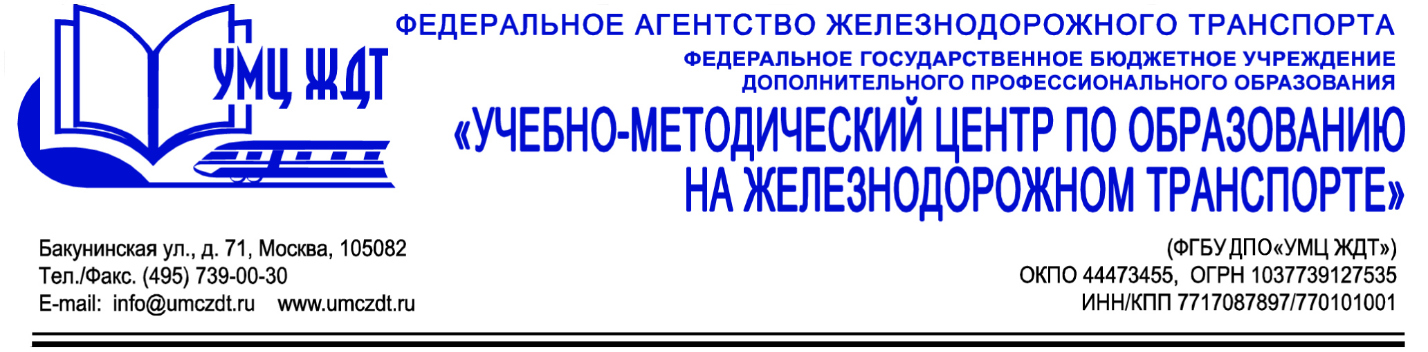 Учебный пландополнительная профессиональная программа (профессиональная переподготовка) Машинист мотовозаНаименование разделов, модулей, темВсего часовЛекцииПрактические занятияСамостоятельная работаТип контроляМодуль 1. Нормативно-правовая базаМодуль 1. Нормативно-правовая базаМодуль 1. Нормативно-правовая базаМодуль 1. Нормативно-правовая базаМодуль 1. Нормативно-правовая базаМодуль 1. Нормативно-правовая базаТема 1. Охрана труда.  5010238Тема 2. Транспортная безопасность508240Тема 3. Оказание первой помощи542250Форма промежуточной аттестации по Модулю 1Форма промежуточной аттестации по Модулю 1Форма промежуточной аттестации по Модулю 1Форма промежуточной аттестации по Модулю 1Форма промежуточной аттестации по Модулю 1Решение ситуационных задач и ответы на вопросыМодуль 2. Теоретические основы самоходного составаМодуль 2. Теоретические основы самоходного составаМодуль 2. Теоретические основы самоходного составаМодуль 2. Теоретические основы самоходного составаМодуль 2. Теоретические основы самоходного составаМодуль 2. Теоретические основы самоходного составаТема 1. Устройство мотовоза6010248Тема 2. Основы электротехники6010446Тема 2. Двигатели внутреннего сгорания6010248Форма промежуточной аттестации по Модулю 2Форма промежуточной аттестации по Модулю 2Форма промежуточной аттестации по Модулю 2Форма промежуточной аттестации по Модулю 2Форма промежуточной аттестации по Модулю 2ТестМодуль 3. Менеджмент и логистикаМодуль 3. Менеджмент и логистикаМодуль 3. Менеджмент и логистикаМодуль 3. Менеджмент и логистикаМодуль 3. Менеджмент и логистикаМодуль 3. Менеджмент и логистикаТема 1. Стресс-менеджмент606252Тема 2. Бережливое производство606252Форма промежуточной аттестации по Модулю 3Форма промежуточной аттестации по Модулю 3Форма промежуточной аттестации по Модулю 3Форма промежуточной аттестации по Модулю 3Форма промежуточной аттестации по Модулю 3Решение ситуационных задачМодуль 4. Итоговая аттестацияМодуль 4. Итоговая аттестацияМодуль 4. Итоговая аттестацияМодуль 4. Итоговая аттестацияМодуль 4. Итоговая аттестацияМодуль 4. Итоговая аттестацияИтоговая аттестация60258Решение практических задачИтого часов 5146418432